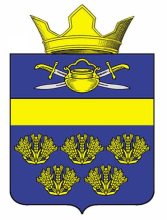 АДМИНИСТРАЦИЯ ВЕРХНЕКУРМОЯРСКОГО СЕЛЬСКОГО ПОСЕЛЕНИЯ КОТЕЛЬНИКОВСКОГО МУНИЦИПАЛЬНОГО РАЙОНА ВОЛГОГРАДСКОЙ ОБЛАСТИО внесении изменений в постановление администрации Верхнекурмоярского сельского поселения Котельниковского муниципального района Волгоградской области от 18.02.2020 № 15 «Об определении стоимости услуг, предоставляемых на территории Верхнекурмоярского сельского поселения Котельниковского муниципального района Волгоградской области, согласно гарантированному перечню услуг по погребению, и требований к их качеству»	В соответствии с Указом Президента Российской Федерации от 29.06.1996 г. № 1001 «О гарантиях прав граждан на предоставление услуг по погребению умерших, Федеральным законом от 12.01.1996 г. № 8-ФЗ «О погребении и похоронном деле», Федеральным законом от 06.10.2003 г. № 131-ФЗ «Об общих принципах организации местного самоуправления в Российской Федерации»,  Законом Волгоградской области от 03.04.2007 г. № 1436-ОД «О погребении и похоронном деле в Волгоградской области», Постановлением правительства Российской Федерации от 27.01.2022 №57 «Об утверждении коэффициента индексации выплат, пособий и компенсаций в 2022 году», постановлением Губернатора Волгоградской области от 12.03.2022 №157 «Об индексации в 2022 году социального пособия на погребение и возмещения специализированной службе по вопросам похоронного дела стоимости услуг, предоставляемых согласно установленному законодательством Российской Федерации гарантированному перечню услуг по погребению», Уставом Верхнекурмоярского сельского поселения Котельниковского района Волгоградской области, администрация Верхнекурмоярского сельского поселения Котельниковского муниципального района Волгоградской области постановляет:  1. Приложение №1 к постановлению администрации  Верхнекурмоярского сельского поселения Котельниковского муниципального района Волгоградской области от 18.02.2020г. №15 «Об определении стоимости услуг, предоставляемых на территории Верхнекурмоярского сельского поселения Котельниковского муниципального района Волгоградской области  согласно гарантированному перечню услуг по погребению, и требований к их качеству » изложить в новой редакции, согласно приложению.    2.     Настоящее постановление вступает в силу со дня его подписания, подлежит официальному обнародованию и распространяет свое действие на правоотношения, возникшие с 01.02.2022 года.Глава Верхнекурмоярского сельского поселения 			                        А.С.МельниковПриложение № 1 к постановлениюАдминистрацииВерхнекурмоярского  сельского поселенияКотельниковскогомуниципального районаВолгоградской области                     от   18.03.2022   №11СТОИМОСТЬ УСЛУГ, ПРЕДОСТАВЛЯЕМЫХ НА ТЕРРИТОРИИВЕРХНЕКУРМОЯРСКОГО СЕЛЬСКОГО ПОСЕЛЕНИЯ КОТЕЛЬНИКОВСКОГО МУНИЦИПАЛЬНОГО РАЙОНА ВОЛГОГРАДСКОЙ ОБЛАСТИ СОГЛАСНО ГАРАНТИРОВАННОМУ ПЕРЕЧНЮ УСЛУГ ПО ПОГРЕБЕНИЮ, ВОЗМЕЩАЕМЫХ ЗА СЧЕТ СРЕДСТВ БЮДЖЕТА ВОЛГОГРАДСКОЙ ОБЛАСТИ, И ТРЕБОВАНИЙ К ИХ КАЧЕСТВУ   ПОСТАНОВЛЕНИЕот 18 марта  2022                                                                            №11N п/пПеречень услуг по погребениюХарактеристика работЕдиница измеренияСтоимость (руб.)1.Оформление документов, необходимых для погребенияОформления свидетельства о смерти1 оформлениебесплатно2.Предоставление и доставка гроба и других предметов, необходимых для погребения:1 услуга2018,0в том числе:2.1.Предоставление гробаГроб стандартный, строганный из натуральных пиломатериалов толщиной 25 - , обитый внутри пленкой, с ножками (размер 2,0 x 0,7 x 0,7)1 гроб1606,02.2.Доставка гроба и других предметов, необходимых для погребенияПогрузка в автокатафалк гроба и других предметов, необходимых для погребения, согласно счету-заказу, доставка гроба и других предметов, необходимых для погребения, в место нахождения тела (останков) умершего в назначенное время похорон и выгрузка (с подъемом предметов, необходимых для погребения, на первый этаж).Стоимостью доставки гроба и других предметов, необходимых для погребения, предусмотрена их доставка из салона магазина в место нахождения тела (останков) умершего на расстояние до  с учетом холостого пробега1 доставка (перевозка)412,03.Перевозка тела (останков) умершего на кладбищеВынос закрытого гроба с телом (останками) умершего рабочими специализированной службы (4 чел.) из помещения морга или дома и установка в автокатафалк, перевозка тела (останков) умершего на кладбище, перенос гроба с телом (останками) умершего к месту захоронения. В стоимость перевозки автокатафалком тела (останков) умершего входит перевозка от места нахождения тела (останков) умершего до кладбища на расстояние до , включая холостой пробег1 перевозка2293,04.Погребение тела (останков) умершего1 погребение2735,0В том числе:4.1.Рытье стандартной могилыРасчистка и разметка места могилы, рытье могилы вручную или механизированным способом с последующей доработкой вручную (размер 2,0 x 1,0 x 1,5)1 могила1136,04.2.ЗахоронениеЗабивка крышки гроба, опускание гроба в могилу, засыпка могилы и устройство надмогильного холма, установка регистрационной таблички1 погребение499,04.3.Поднос гроба с телом на кладбище к могиле1 похороны1100,0Итого стоимость услуг, предоставляемых согласно гарантированному перечню услуг на погребениеИтого стоимость услуг, предоставляемых согласно гарантированному перечню услуг на погребениеИтого стоимость услуг, предоставляемых согласно гарантированному перечню услуг на погребение1 погребение7046,0